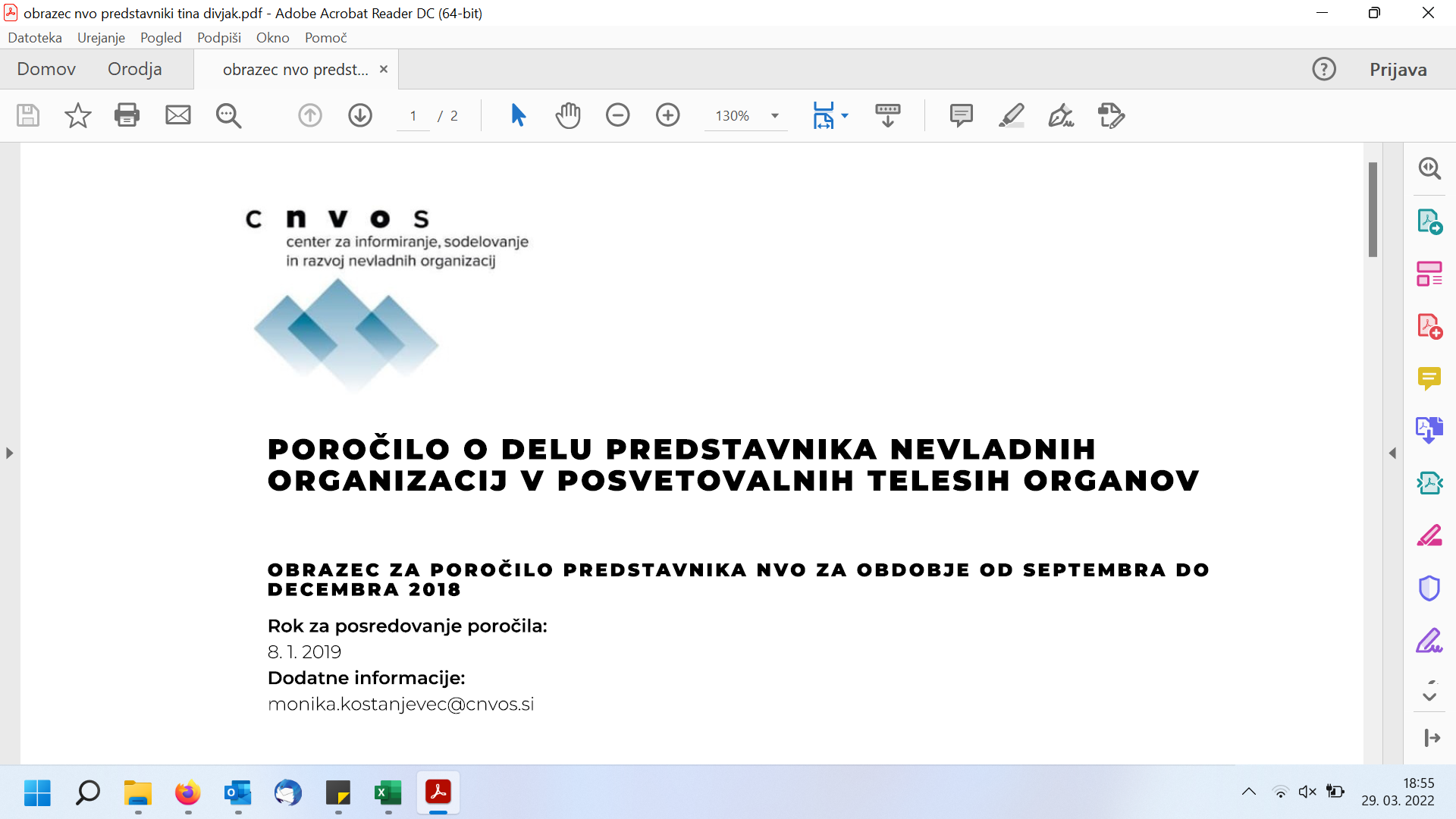 Obrazec za poročilo predstavnika NVO za obdobje januar 2019 – april 2019Dodatne informacije:info@cnvos.siIme in priimek predstavnika: *Bojan VogrinčičNaziv posvetovalnega telesa (odbora, komisije, skupine): *Nacionalni odbor za transnacionalne in medregionalne programe sodelovanja 2014-2020POROČILO O DELU Kratek povzetek dela posvetovalnega telesa v tem obdobju (S katerimi temami, nalogami se je telo ukvarjalo, katera srečanja so bila izvedena?) Poročilu lahko priložite tudi vabila oz. dnevne rede srečanj. *4. seja Nacionalnega odbora za transnacionalne in medregionalne programe evropskega teritorialnega sodelovanja 2014–2020, je potekala po spodnjem dnevnem redu:1. Uvodni pozdrav in potrditev dnevnega reda (Peter Ješovnik - SVRK)2. Predlogi uredb za obdobje P-2020 (Hermina Golob - Stalno predstavništvo RS pri EU)3. Projekt PANORAMED :a) Predstavitev novih vsebin – Inovativnost (Borut Likar – Institut Jožef Stefan)b) Predstavitev strateškega razpisa na programu Interreg MED (Janez Berdavs –SVRK)4. Predstavitev 3. razpisa programa ADRION (Anton Pavlin - SVRK)5. Pregled izvajanja programa CENTRAL EUROPE (Nadja Kobe - SVRK)6. Predstavitev projekta ALPE 2050, program ESPON (Blanka Bartol - MOP)7. Vprašanja in diskusija8. RaznoKatera so bila izpostavljena ključna vprašanja, ki vplivajo na NVO, in kateri so bili ključni sklepi oz. rezultati dela posvetovalnega telesa za NVO? *Posebnih sklepov ni bilo, nacionalni odbor nacionalni odbor se je seznanil z stanjem paketov kohezijskih uredb za obdobje 2014 – 2027, z delom projekta Panoramed in ALPE 2050, delom delovnega paketa Inovacije, z napovedanim 3. razpisom programa Interreg ADRION ter s stanjem s stanjem na programu Central Europe.Predstavitev dela predstavnika NVO v posvetovalnem telesu (Kakšno vlogo ste imeli pri obravnavi vprašanj, relevantnih za NVO?): * Program Central Evrope je najbolj ogrožen z vidika obstoja v naslednji perspektivi 2021-2027 in ker so v programu uspešno vključne tudi NVO, je ključnega pomena, da se program ohrani tudi v naslednji perspektivi. Vseh 9 ministrov držav iz območja Central Europe je pisalo komisarki Cretu o pomembnosti obstoja programa.V okviru Nacionalnega odbora smo soglasno potrdil, da si želimo obdržati program in  minister Purič je meseca januarja 2019 pismo tudi poslal.Kako vam NVO lahko posredujejo svoje predloge in vprašanja? *NVO lahko posredujejo svoje predloge in vprašanja na e-mail bojan.vogrincic@gmail.com